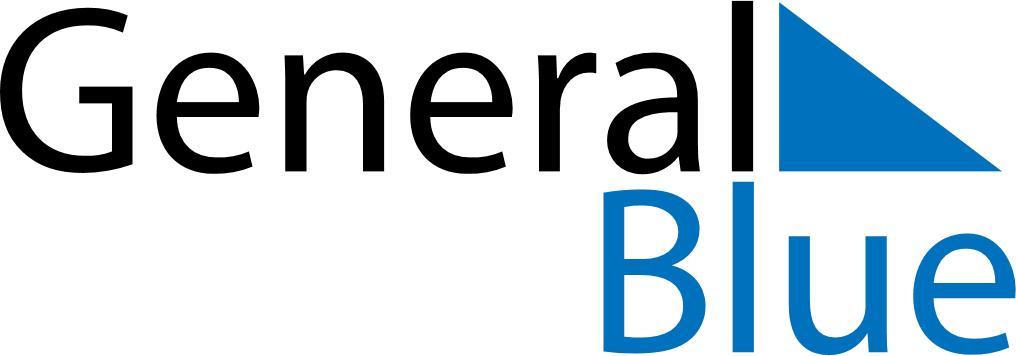 March 2030March 2030March 2030March 2030JamaicaJamaicaJamaicaSundayMondayTuesdayWednesdayThursdayFridayFridaySaturday11234567889Ash Wednesday10111213141515161718192021222223242526272829293031